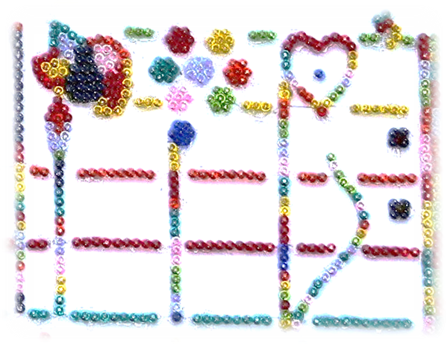 Project Name :„ Innsbruck Freier Kunst und Kultur Manifest Szene „Gegen Kulturell Sozial Politische Abbau ! 	Es ist 3. Eine Öffentliche Project. Project von Don Quichotte Kulturzentrum. Unterstützt von Kultur Amt Innsbruck. Project : Zeitschrift Radio Don Quichotte 2. Kunst und Kultur Festival Innsbruck September 2018.  Web : http://www.donquichottekulturzentruminnsbruck.at/Festival-2018/Pdf. Format : http://www.donquichottekulturzentruminnsbruck.at/Zeitschrift-Don-Quichotte/ Radio Sendung : https://cba.fro.at/382086Project : Eine Öffentliche Symbole für KUNST und FREIHEIT LIEBE  Web : http://www.donquichottekulturzentruminnsbruck.at/Kunst-Symbole/ Pdf. Format : http://www.donquichottekulturzentruminnsbruck.at/Zeitschrift-Don-Quichotte/Radio Sendung : https://cba.fro.at/378951 Project : Eine Öffentliche Buch   „ Innsbruck Freier Kunst und Kultur Manifest Szene „Project Ziel und Einladung : Für Alle Unabhängige  Künstlerinnen und Künstler  Music Band und Theater Gruben und Alle Kunst und Kultur Bühne sind. Kunst und Kultur Vereinen im Szene Music Literatur Theater Malen Bildhauer Fotograf  Film Architekt Sind. Konzept Inhalt das Project  und Ziel :Das Kapital von Innsbruck Kunst und Kultur Szene!Eine Öffentliche Bewegung gegen Kulturell Sozial Politische Abbau!Wir SANSCHODA! VIELFÄLTIG  Musiker Irinnen , Schau Spieler Irinnen ;  Architekt, Theater Gruppe wir sind Bildhauer wir sind Music Band, Straßen und  Alle Buhnen unsere Manifest Szene ist ; Kunst Verein wir sind Fotografieren mit Frei Farben wir sind  Maler Irinnen , wir schreiben Gedicht WIR SCHREIBEN EINNE ÖFFENTLICHE BUCH  „ Innsbruck Freier Kunst und Kultur Manifest Szene “ wir sind.  Eine Buch Manifeste, von Künstler Irinnen von Kunst und Kultur Verein wird geschrieben  mit  Mutter  Sprache_ wenn es möglich ist, es ist wünsch, neben oder unten Deutsch – oder  umgekehrt .  Eine Buch zu erreichen, mit Text, meine ich mit Text,  Manifest von Maler oder von Kultur Verein oder von Music Band …  mit Bild Bilder, Foto s…. daß;Wir erreichen mit dieses Buch zu eine neue Theater Gruppe oder wir gehen zu eine neue Kunst Verein…. Vielfältig viele neue Kunst und Kultur Manifeste daß;Es wird im Freier Kunst und Kultur Szene Innsbruck eine neue Aktuell Vernetzung Phase auch mit Digital Möglichkeiten. Mit pdf. Format. Möglichkeit offen lassen für Webseite. Es ist Eine Öffentliche Buch Project Musiker oder Malerinnen; Kultur Verein oder Kunst Galerie.... ,  „ Manifest für zum Buch geben ; es kann nur ein Word , es kann nur ein Bild sein oder Zeichen ; warum nicht beider oder mehr auch sein „Es wird eine Buch „ Innsbruck Freier Kunst und Kultur Manifest Szene „ von Heute  daß;Wir Alle zusammen mehr Vielfaltig  weiter gehen. Zusammen eine Freier Kunst und Kultur Manifest geben es ist EINE ÖFFENTLICHE FREIER MANIFEST IST WIR SAGEN WIR SANSCHODA UND WIR SANSCHODA !  und Erklären wir daß;Ich bin Kunst  Du bist Kultur  Wir sind Vielfaltig !Im Politischen Szene - wieder und Immer daß ; Politisch Sozial und Kulturell Leben  im in Alles Szene Besser  wird!    Ziel :Viel  Sprachig mit Alle Tonen  und  Farben  von  Innsbruck Freier Kunst und Kultur Manifest Szene     Die Kunst Manifest von dir, mit deine Entscheidung,  mit deine Worte Bild Bilder mit Foto s , deine Künstlerische Information  deine erreichbar Algorithmus Adresse – Telefon – oder Web – e-mail adreße        wird im Buch Öffentlich und Präsentiert Buch im Alle Freier Kunst und Kultur Szene.  Project Zeit : Ein Jahre Ein Monat .Anfang :  November 2018  \ Ende : September 2019Erste im Monat November : Project Veröffentlichen . Einladung  Konzept das Project.Gleichzeitig mit Zeitschrift , Radio Sendung und  im Webseite daß ;   Im erste vier  Monat, Anfang  Nov. Dez. 2018.- Jan. bis ende Feb. 2019 . zu _fast Alle Ziele Erreichen ; zu Project  erklären,  EINLADEN  mit diese Zeitschrift und  mit  alle  anderen Möglichkeiten  im Kunst und Kultur Szene.  daß ;Wir Erreichen Project Manifester Irinnen  vielfältig  zusammen gut zu Ziel Erreichen. Und Project mit Alle Deteil     geplant  weiter  mit Kollektivität  von Project Manifester Irinnen.Zeit für zum Project geplant bis September 2019. Es wird Thema  auch  für „ Don Quichotte Zeitschrift Radio 3.Kunst und Kultur Festival „ im September 2019. Für zum Buch Präsentieren,Project – Buch Präsentieren - Wünsche  orten Premiere Tag - Stadt Archiv – Stadt Bibliothek…   Lesungen  – Don Quichotte …Konzerten – Vogelweide - Treibhaus Sendungen – Freirad InnsbruckAusstellung –  KooioFilm – Leo Kino  - Uni Innsbruck Und im verschiedenen Freien Kunst und Kultur Szene in Innsbruck wird weiter geteilt daß;Erreichbar wir im Stadt Bibliothek und Stadt Archiv ; im Alle Kunst und Kultur Verein ins Möglichkeit im vielen Buch Laden in Innsbruck. bis Druck von Design – Buch – nach Budget  Erste  1.000 Stück wird nummeriert  und   + 2..000 = 3000  Stück – Farbig – DIN Groß Qualität  Format -  wird gedruckt. Vorschlage von Project; Buch, über 20.00 ( es ist nur idee ist offen für Alle vorschlage )  Euro Spende Basis wird weiter  teilt, unten eine bei speil _Buch Vorschau Algorithmus Foto_ Haymon Buch Verlag , von Gerald Kurdoglu Nitsche, im Landeck, wird Kontaktiert daß;Wir – Buch Kosten – haben und  es wird so wie  mit Alle anderen Kosten, Detailliert  im Ganzen  Project Budget daß;Wir erreichen  im erste vier Monat zu Genau Buch  Algorithmus. Budget für Project..Mit Don Quichotte Kulturzentrum zusammen zu Förderungen Erreichen.  Es wird im jede 5 Jahre Aktualisiert, wenn im zeit Algorithmus Möglichkeit hat.      Project Ort und Project Manifester IrinnenDu bist mit deine Kunst Manifest auch eine Project Manifester Irinnen….mit Eine Kollektivität zusammen zu Ziel erreichen daß;Mehr Vielfältig wird, mehr gut und zusammen. Bitte melde Dich.Verein Kunst und Kultur  Sprecher  und  Vernetzung: Bernhard Hein Praga:Verein Obmann  Haydar Zeki:haydarzeki@yahoo.com  \  00 (43) 681 \ 84291373 Don Quichotte Freier Proberaum und Kunst Manifeste  Kultur Verein ZVR-Zahl 1014212239  \  Maria Hilf Str. 30 \ 6020 Innsbruck http://www.donquichottekulturzentruminnsbruck.atProject Unterstützen  Don Quichotte VereinBTV Innsbruck\ IBAN AT081600000100627132 \ BIC: BTVAAT22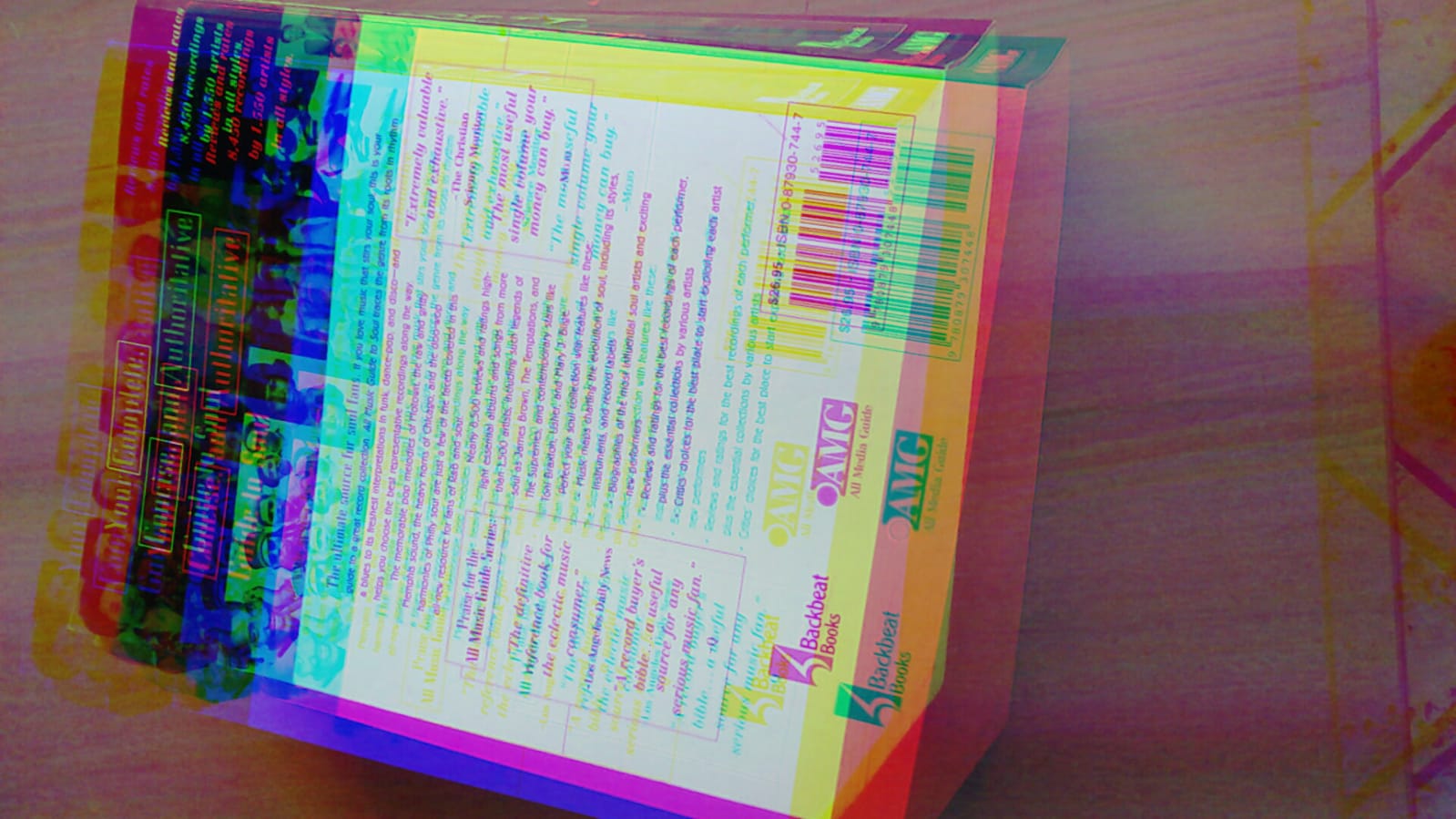 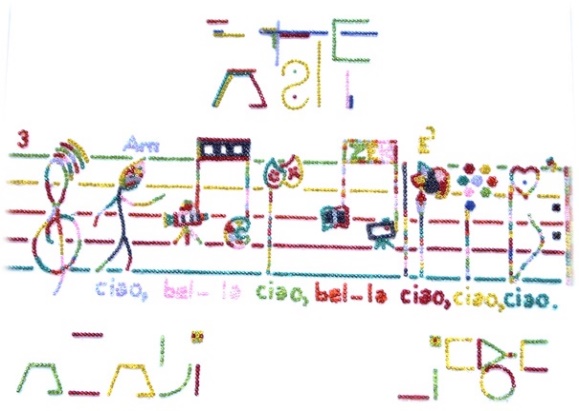 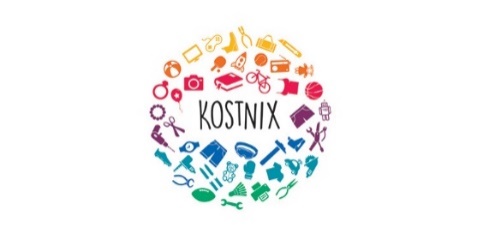 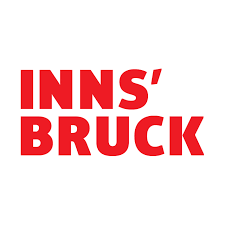 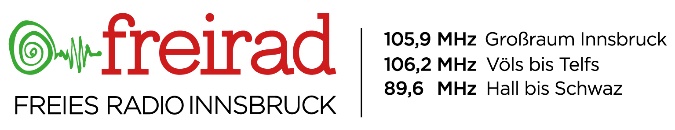 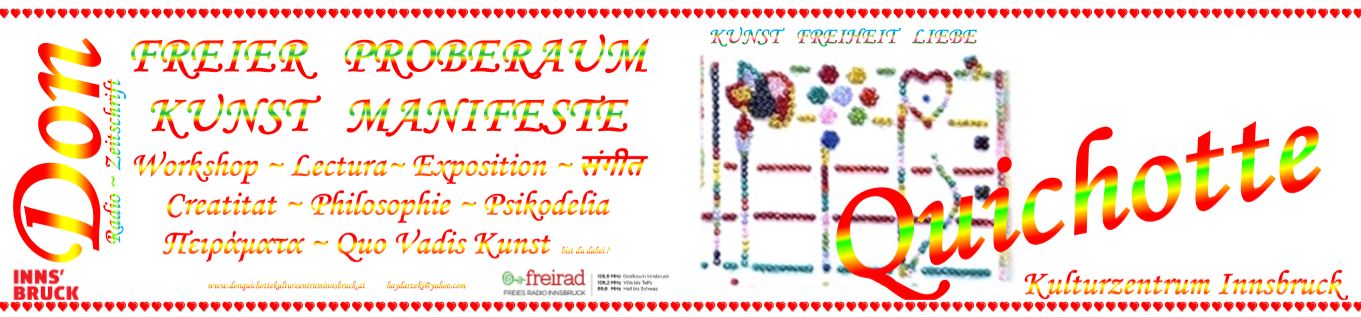 